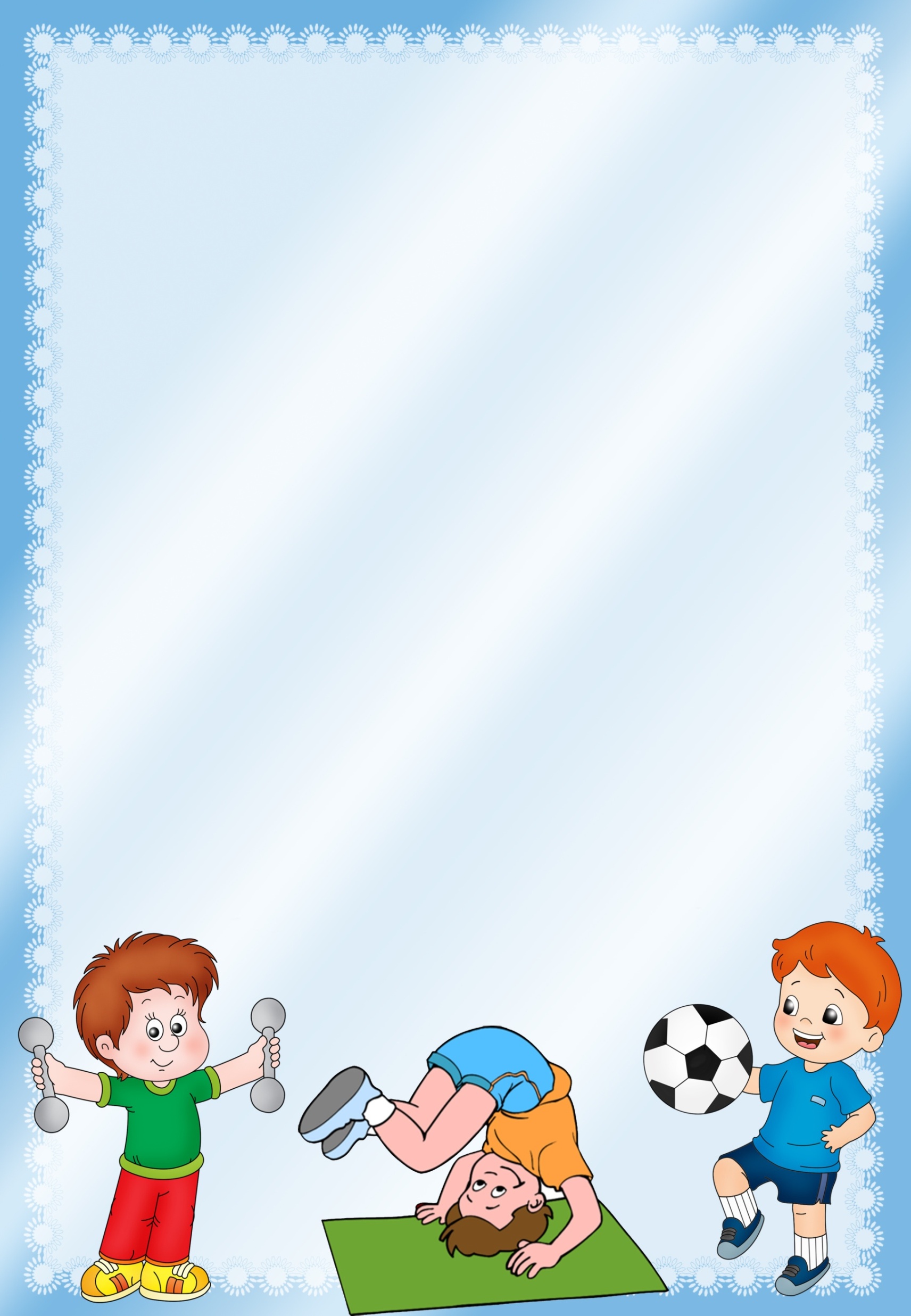 План проведения Дня здоровья в МБДОУ №5      Приём детейДидактические игры: «Угадай вид спорта», «Съедобное – несъедобное»:Рассматривание тематического альбома «Чистота – залог здоровья»;Проведение утренней гимнастики: «Моя любимая зарядка»;Тренинг общения: «Встаньте все, кто…».      После завтракаБеседа с детьми младших и средней групп: «Наши верные друзья – режим дня»; Беседа с детьми старшей и подготовительной групп: «В здоровом теле – здоровый дух»;Чтение (разучивание) стихотворения «Чтоб здоровье сохранить…».      ПрогулкаЭстафета «Полоса препятствий»;Подвижные игры для детей младшей и средней групп: «Хитрый лис», «Мы ребята смелые»; подвижные игры для детей старшей и подготовительной групп: «Хитрая лиса», «Совушка», «Пятнашки с домом»;Пальчиковая и артикуляционная гимнастика.     После снаБодрящая гимнастика для детей младшей и средней групп: «Солнечные зайчики»; Бодрящая гимнастика для  детей старшей и подготовительной групп;Проведение спортивного праздника «День здоровья»;Конкурс загадок и отгадок на тему: «Загадки о спорте и туризме» (старшая и подготовительная группы)Работа с родителями: «Режим дня и его значение для здоровья ребёнка».Подведение итогов: «Чем запомнился нам этот день?»Сюрпризный момент: угощение детей фруктами.